Educational Consultant Clinic Communication FormStudent Name:							Grade:Parent(s):							DOB:Educational Status:   General		   Special Education		 504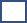 Concerns: Attendance		Grades		Behavior	Other:Describe other:Summary:Plan of Action:No Action Required: Monitor:Evaluate: ____________  						______________________________Date								Educational Consultant